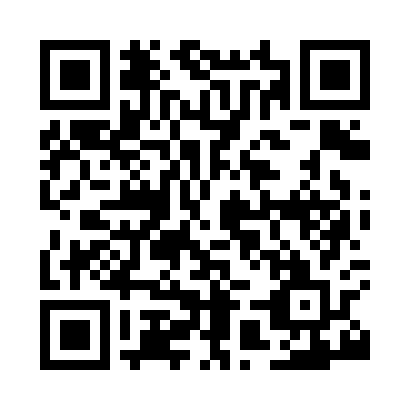 Prayer times for Hurlet, South Lanarkshire, UKMon 1 Jul 2024 - Wed 31 Jul 2024High Latitude Method: Angle Based RulePrayer Calculation Method: Islamic Society of North AmericaAsar Calculation Method: HanafiPrayer times provided by https://www.salahtimes.comDateDayFajrSunriseDhuhrAsrMaghribIsha1Mon3:004:381:217:0810:0511:432Tue3:004:391:227:0810:0411:433Wed3:014:401:227:0810:0411:434Thu3:014:401:227:0810:0311:425Fri3:024:421:227:0710:0211:426Sat3:024:431:227:0710:0211:427Sun3:034:441:237:0710:0111:428Mon3:044:451:237:0610:0011:419Tue3:044:461:237:069:5911:4110Wed3:054:471:237:069:5811:4011Thu3:064:491:237:059:5711:4012Fri3:064:501:237:059:5611:3913Sat3:074:511:237:049:5511:3914Sun3:084:531:237:039:5311:3815Mon3:094:541:247:039:5211:3816Tue3:104:561:247:029:5111:3717Wed3:104:571:247:019:4911:3618Thu3:114:591:247:019:4811:3619Fri3:125:011:247:009:4611:3520Sat3:135:021:246:599:4511:3421Sun3:145:041:246:589:4311:3322Mon3:155:051:246:579:4211:3323Tue3:155:071:246:579:4011:3224Wed3:165:091:246:569:3811:3125Thu3:175:111:246:559:3711:3026Fri3:185:121:246:549:3511:2927Sat3:195:141:246:539:3311:2828Sun3:205:161:246:529:3111:2729Mon3:215:181:246:519:2911:2630Tue3:225:201:246:499:2711:2531Wed3:225:211:246:489:2511:24